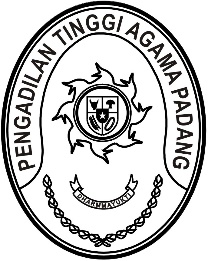 Nomor     	: W3-A/         /                   /IV/2021	  05 April 2021Lampiran	: -Perihal	:	Evaluasi kinerja Triwulan IYth. Sekretaris PTA Padang;Kabag Umum dan Keuangan PTA Padang;Kasubag TU dan RT PTA Padang;Pegawai TU dan RT,PPNPN	Berdasarkan surat perjanjian kerja tenaga honorer yang telah ditetapkan, bahwa akan dilaksanakan evaluasi kinerja setiap tiga bulan sekali. Maka  Dengan ini kami mengundang Bapak/Ibu/Saudara untuk mengikuti Rapat Evaluasi Kinerja Triwulan I , yang akan dilaksanakan pada:               Hari/Tanggal  : Senin/05 April 2021               Jam                : 010.00 WIB s.d. selesai                Tempat            : Aula PTA Padang                Demikian disampaikan, atas kehadiran Bapak/Ibu/Saudara  diucapkan terima kasih.	Wassalam,	Kabag Umum dan Keuangan,	MUKHLIS, S.H.